Publicado en MX el 25/07/2017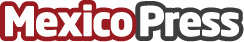 El célebre chef Jesús Gibaja ahora en Cantina La Piedra, en el corazón de PolancoCantina La Piedra se complace en anunciar que, a partir del 15 de Julio, el Chef Jesús Gibaja, está a cargo de sus cocinas. Jesús es el chef con más horas de televisión en el mundo de habla hispana. Su experiencia, talento y conocimiento, son sin duda una gran adición a una de las Neo-Cantinas más importantes de México, ubicada en el corazón de Masaryk, esquina con Aristóteles
Datos de contacto:Fabiola Espitia5552823456Nota de prensa publicada en: https://www.mexicopress.com.mx/el-celebre-chef-jesus-gibaja-ahora-en-cantina Categorías: Gastronomía Sociedad Televisión y Radio Restauración http://www.mexicopress.com.mx